The 2020 Mid-West Hottenstein Reunion, in Potosi, Wisconsin,will be held on Sunday August 16, 2020.Following is the postcard announcement and information about this Reunion.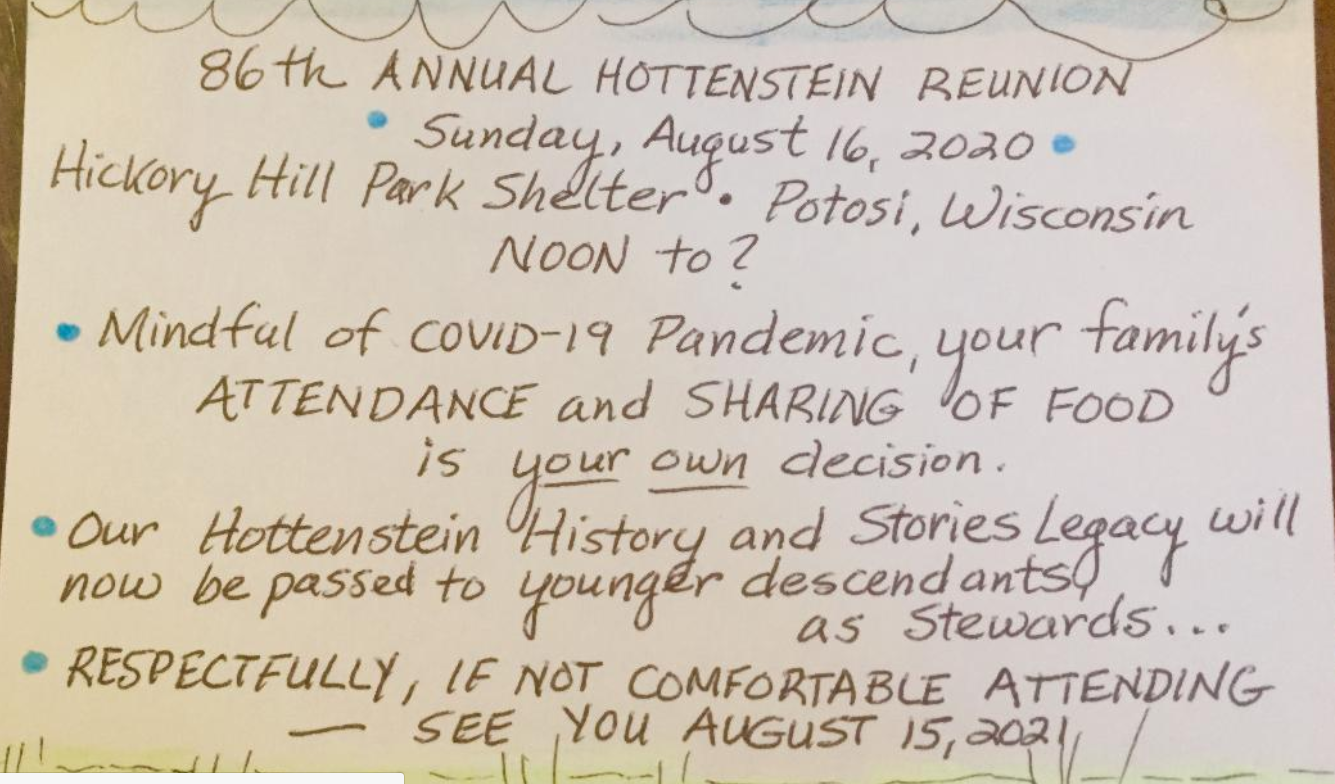 For more information or with questions, contact – Patricia Hottenstein Moritz
3312 Magnolia Court
Bettendorf, Iowa  52722-2363	Email:	mommyloon@yahoo.com	Telephone:	563-505-4429